Club Operating Procedures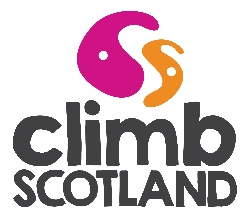 Code of conductParticipation statement - Mountaineering Scotland recognises that climbing and mountaineering are activities with a danger of personal injury or death. Participants in these activities should be aware of and accept these risks and be responsible for their own actions and involvement.Sharing good practice / ethosBehaviour:All injuries sustained during club sessions should be reported to a club officer in a timely mannerAll club members should endeavour to be punctual and prepared for club activitiesAggressive and/or abusive behaviour will not be toleratedSafeguarding The club has adopted the Mountaineering Scotland child protection policy and all members should be aware of who the club Child Protection Officer is.RulesNAME OF CLUB is fully committed to safeguarding and promoting the wellbeing of all its members. The club believes that it is important that members, coaches, administrators and parents associated with the club should at all times show respect and understanding for the safety and welfare of others. Therefore, members are encouraged to be open at all times and to share any concerns or complaints that they may have about any aspect of the club with any of the club office bearers.As a member of NAME OF CLUB you are expected to abide by the following code of conduct:• All members must abide by rules set by the instructor/coach or climbing wall they are using• All members must respect the rights, dignity and worth of all participants regardless of gender, ability, cultural background or religion• Members should keep to agreed timings for training and competitions or inform the club or coach/instructor if they are late.• Members must wear suitable clothing• Members must pay any fees for membership, training or events promptly.Induction processMembersIntroductionsA club office bearer will speak with the potential member and introduce them to other members and volunteers Taster (Come and Try sessions x 2) Prospective members are covered under club public liability insurance for two ‘taster’ sessions before deciding whether they would like to fully join the club or not. The aim of these sessions is to introduce the prospective members to others in the club and also demonstrate the breadth of club activities. If the prospective member is keen to fully join the club, move on to step 3.Member ApplicationIf someone wishes to join the club they must;Fill out a Membership Application FormPay the annual club membership feeInduction Check-listIntroduction to members and other volunteersOne ‘Come and Try’ session with clubFill out membership application formPay annual club feeGiven club info pack consisting of;Child Protection PolicyClub Calendar of EventsClub Operating ProceduresPrivacy NoticeList of Club Officer BearersVolunteersIntroductionsA club office bearer will speak with the potential volunteer to assess the fit between the club’s needs and the volunteer’s needs. If both remain keen to proceed, then on to step 2Evaluation (Come and Help sessions x 2) Two sessions where the potential volunteer can come along and help at a club night, and work alongside an existing volunteer, to see how the club works. This will allow them to assess whether they would like to help on a more long-term basis. These sessions also give the chance for the club to assess the volunteer’s experience level in terms of belaying and/or other skills. If both remain happy to proceed, move on to step 33    Volunteer ApplicationIf the volunteer wishes to fully join the club they must;Fill out a volunteer application formPay the annual club membership feeSafeguardingPVGTo help on a longer-term basis, Club volunteers must register with the Protecting Vulnerable Groups (PVG) scheme in relation to Mountaineering Scotland.  Forms can be obtained from the Club Secretary or Child Wellbeing and Protection Officer. Upon completion, these should be handed to the Child Wellbeing and Protection Officer, who will need to see three forms of identificationThe forms are then submitted to Disclosure Scotland via Mountaineering Scotland Child Wellbeing and Protection in Sport TrainingIf volunteers are assisting with club sessions involving young people then they must go through appropriate safeguarding training through sportscotlandChild Wellbeing and Protection in Sport is a two part blended learning module Module 1 is available online – more information hereModule 2 is a three hour ‘in-person’ workshop – more information hereInduction Check-listInformal meeting with club officer bearersIntroduction to members and other volunteersTwo ‘Come and Help’ volunteering sessions with clubFill out Volunteer Application FormPay annual club membership feePVG process startedGiven club info pack consisting of;Child Protection PolicyClub Calendar of EventsClub Operating ProceduresPrivacy NoticeList of Club Officer BearersClub sessions (Delete as appropriate)Types of Volunteer;Competent volunteersThese are adults who are already competent indoor climbersThis means they would be able to pass a standard membership test at a climbing wallCompetent volunteers can operate at a ratio of 1:2, as per standard climbing wall guidelines for a competent adult signing in novice climbersQualified volunteersThese are adults who hold a qualification that is recognized by Mountain Training (CWI, CWDI, RCI, MIA, MIC, BMG)Qualified volunteers can operate at the ratio stipulated by their award and in accordance with the rules of the climbing centre they are usingYouth volunteersThese are older youth members who are perhaps involved in mentoring of younger members of the clubThey must be included as a member of the group when using the above ratios, unless they are able to sign themselves into the climbing wall independentlyExternal instructorsThe club may occasionally pay for the services of an external coach and or instructorThe club will ensure that external instructorsHold a qualification that is recognized by Mountain Training (CWI, CWDI, RCI, MIA, MIC, BMG)Have appropriate insurance in placeA PVG in placeHave carried out and given the club a copy of an activity specific risk assessmentHave signed a declaration confirming the aboveThe above declaration must confirm the responsibilities of both the club and the external instructor on sessions (who is responsible for participants during lunch breaks etc.)External instructors can operate at the ratio stipulated by their award and in accordance with the rules of the climbing centre they are usingIndoor club sessionsAre run on a weekly basisAre run by a mixture of competent and/or qualified volunteersHave a written risk assessment in place for activities carried outOutdoor club sessionsAre run on an ad-hoc basis throughout the yearAre run by a mixture of competent and/or qualified volunteersHave a written risk assessment in place for activities carried outOfficer rolesChairTIME COMMITMENT PER MONTH – 4 HOURSThe Chair leads the club and is responsible for:The overall operation and conduct of the club under the constitution and operating guidelines.Chairing committee meetings.Developing policy and practice for approval by the committee and membership (if appropriate)Formally representing the club externallyVice ChairTIME COMMITMENT PER MONTH – 2 HOURSAssisting with all the activities of the Chair and standing-in when the Chair is unavailable.Membership OfficerTIME COMMITMENT PER MONTH – 2 HOURSThe Membership Officer is accountable for the regular administration of the club, especially in relation to the membership record. He/she is responsible for:Organising committee meetings including scheduling, developing the agenda, and for taking and distributing minutes.Maintaining accurate, up-to-date membership details.Communications with Mountaineering Scotland and obtaining timely annual affiliation.Media OfficerTIME COMMITMENT PER MONTH – 3 HOURSAct as the first point of contact for email enquiries to the club, and directing these to relevant volunteers as appropriate for a response.Promoting the club through its social media channelsTreasurerTIME COMMITMENT PER MONTH – 2 HOURSThe Treasurer is accountable for club finances and responsible for:Arranging and maintaining the club bank account.Maintaining financial records and obtaining annual auditor approval if required.Proposing annual budget and membership fees, and monitors expenditure against budget.Gathering and banking annual fees.Disbursing funds as agreed by the committee.Deputising for the Chair or Membership Officer as required.Organising fundraising activityChild Wellbeing and Protection OfficerTIME COMMITMENT PER MONTH – 3 HOURSThe Child Wellbeing and Protection officer is accountable for safeguarding within the club. She/he is responsible for:Identifying who in the club requires a PVGLiaising with Mountaineering Scotland to process PVG applicationsKeeping a list of all PVG registered volunteers and coachesEnsuring all club volunteers have attended a ‘Child Wellbeing and Protection in Sport (CWPS)’ workshop if their position requires itThe CWPO must attend the above CWPS workshop and the ‘Child Wellbeing and Protection Officer Training’ workshopFollowing the safeguarding policy in the event of any incident.Incident reportingAny incidents or near misses should be reported to a club official as quickly as possible. The details and nature of the incident should be recorded and stored alongside other club documentsThe aim of this is to learn from near misses so they can be avoided in the future